How to set port forwarding on DSR_500[Topology]:Server(192.168.10.100)-----(192.168.10.1)DSR-500N(1.1.1.1)-------PC(1.1.1.100)[Firmware]:Firmware:1.0.1B60[Configuration]: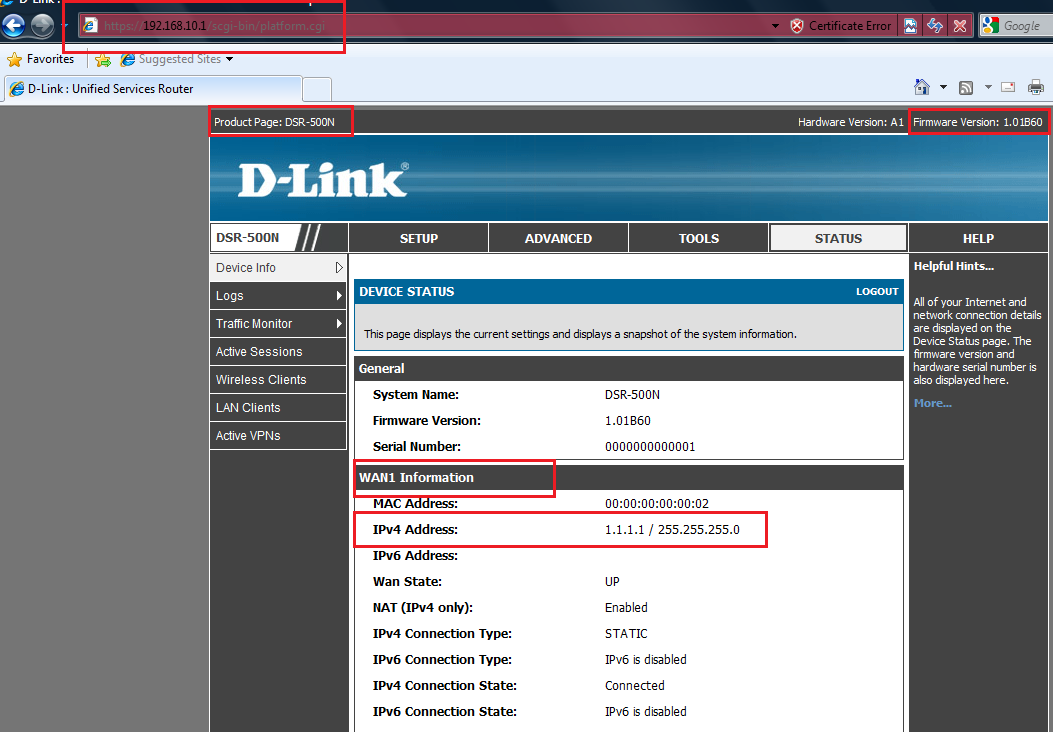 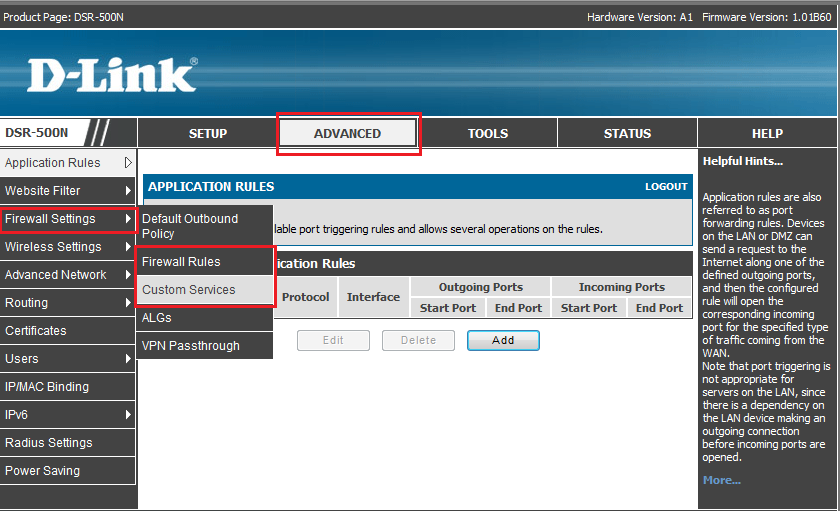 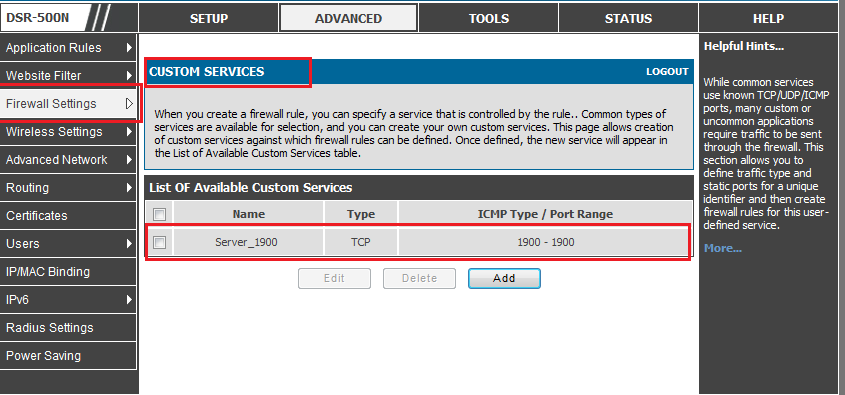 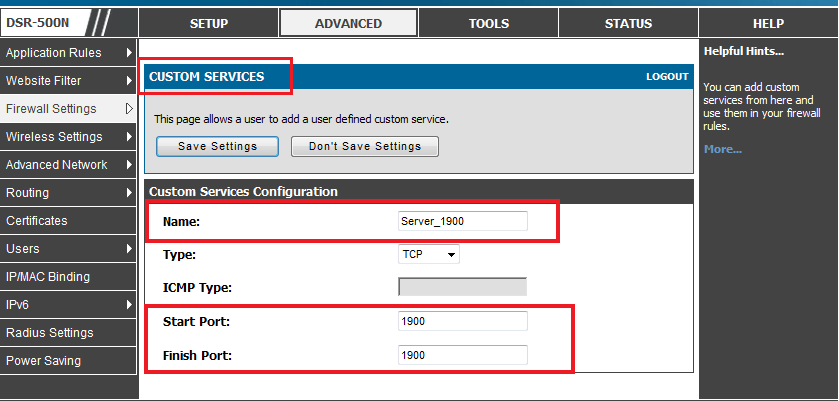 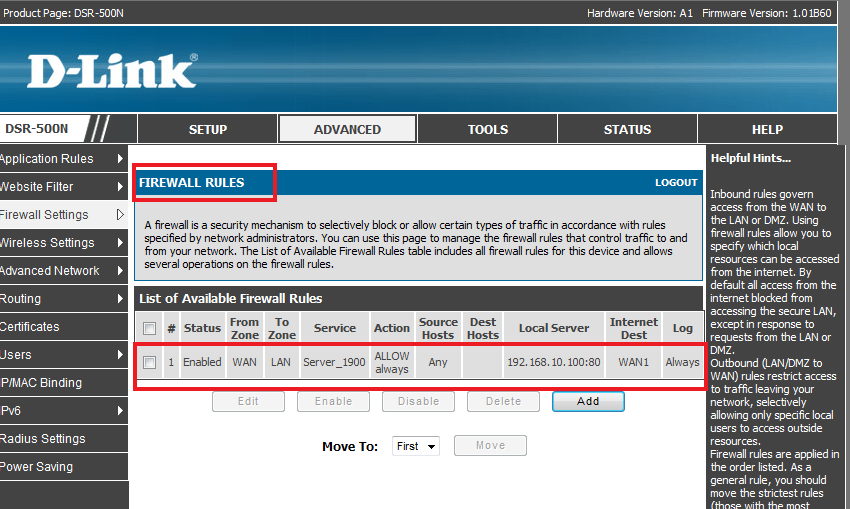 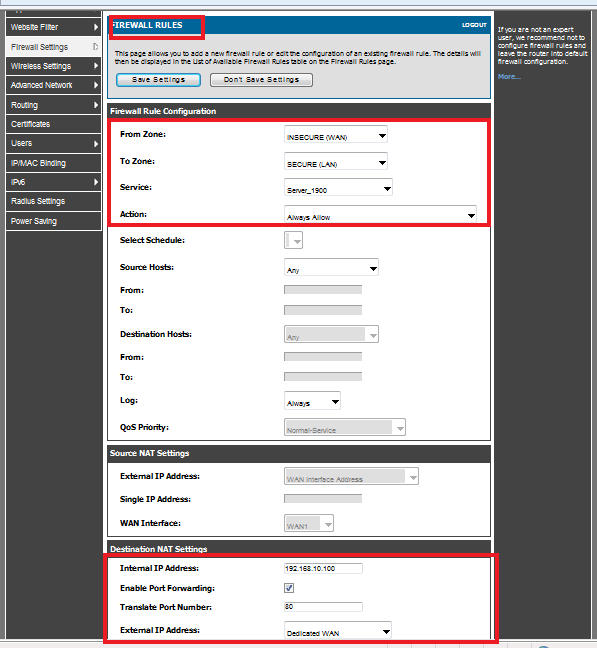 [Testing result]: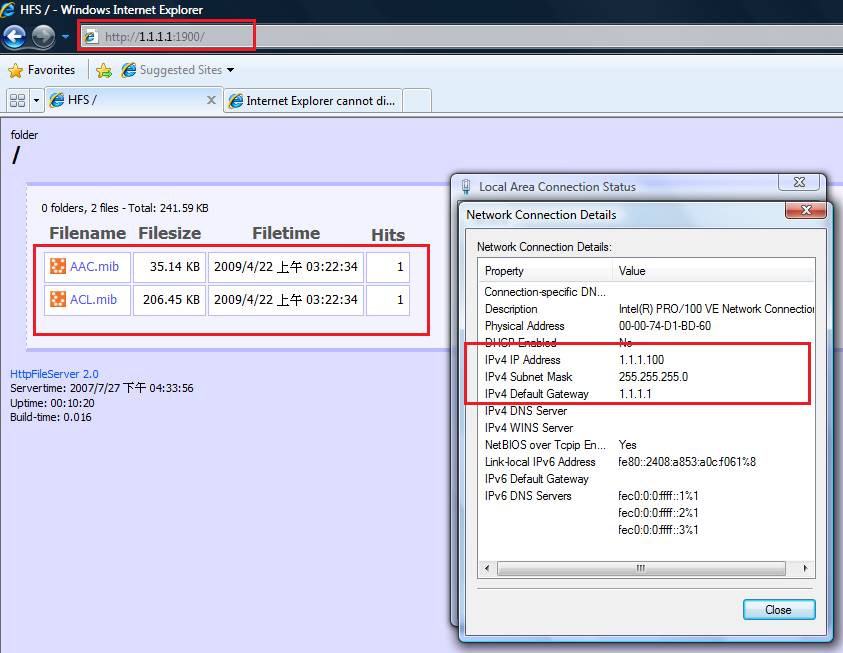 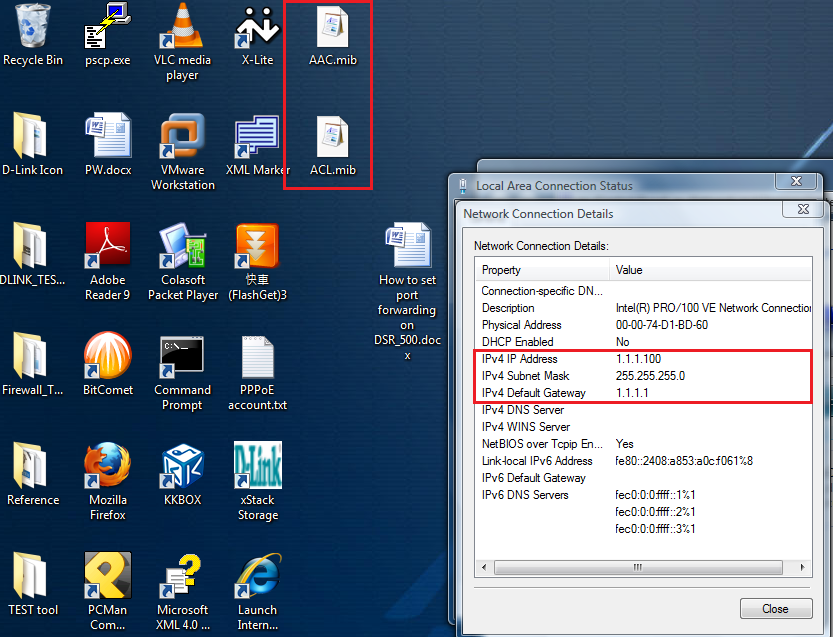 